Проект рішенняРозробник: управління у справах сім’ї, молоді, фізичної культури та спорту міської радиНачальник управлінняЦиба Я.В.(тел.: 2-16-85)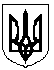 УКРАЇНАЖИТОМИРСЬКА ОБЛАСТЬНОВОГРАД-ВОЛИНСЬКА МІСЬКА РАДАРІШЕННЯдвадцять перша  сесія                                           	                      сьомого  скликаннявід                      № Про внесення змін до рішення міської ради від 22.12.2011 № 199 ,,Про створення Новоград-Волинського міського Молодіжного центру“ Керуючись статтею 25, частиною другою статті 64 Закону України ,,Про місцеве  самоврядування в Україні“, з метою раціонального використання бюджетних коштів територіальної громади міста, міська  радаВИРІШИЛА:Внести зміни до рішення міської ради від 22.12.2011 № 199 ,,Про створення Новоград-Волинського міського  Молодіжного центру“, а саме:  У пункті 8 слово «структура» замінити відповідним словом «штатна чисельність». Додаток 3 до рішення міської ради затвердити в новій редакції (додається).2. Управлінню у справах сім’ї, молоді, фізичної культури та спорту міської ради (Циба Я.В.) забезпечити внесення змін до штатного розпису та кошторису міського Молодіжного центру управління у справах сім’ї, молоді, фізичної культури та спорту міської ради.3. Контроль за виконанням цього рішення покласти на постійну комісію міської  ради з питань соціальної політики, охорони здоров’я, освіти, культури та спорту (Федорчук В.Г.) та заступника міського голови Гвозденко О.В.Міський голова                                                                                В.Л. ВесельськийДодаток 3до рішення міської ради від   22.12.2011  №  199нова редакціярішення міської радивід                    №Штатна чисельністьНовоград-Волинського міського Молодіжного центру управління у справах сім’ї, молоді, фізичної культури та спорту міської радиСекретар міської ради                                                            О.А.ПономаренкоПорівняльна таблиця до проекту рішення міської радиШтатна чисельністьНовоград-Волинського міського Молодіжного центруНачальник управління                                                                                   Я.В.ЦибаНазва посадиКількість штатних одиницьДиректор1Завідуючий господарством0,5Прибиральниця1Двірник0,5ВСЬОГО:3,0До змінДо змінПісля змінПісля змін  8. Затвердити структуру Молодіжного центру (додаток 3).  8. Затвердити структуру Молодіжного центру (додаток 3).8. Затвердити штатну чисельність Молодіжного центру (додаток 3).8. Затвердити штатну чисельність Молодіжного центру (додаток 3).Додаток 3до рішення міської радивід 22.12.2011  №  199Додаток 3до рішення міської радивід 22.12.2011  №  199Додаток 3до рішення міської радивід 22.12.2011  №  199Додаток 3до рішення міської радивід 22.12.2011  №  199Назва посадиКількість штатних одиницьНазва посадиКількість штатних одиницьДиректор 1Директор1Завідуючий господарством1Завідуючий господарством0,5Прибиральниця1Прибиральниця1Двірник0,5Двірник0,5ВСЬОГО: 3,5ВСЬОГО:3,0